Сумська міська рада VII СКЛИКАННЯ XXXII СЕСІЯ                                                РІШЕННЯЗ метою соціальної підтримки деяких категорій громадян та надання пільг міській громадській організації, відповідно до Положення про надання пільг за рахунок міського бюджету юридичним особам і фізичним особам міста Суми, затвердженого рішенням Сумської міської ради від 29 червня 2016 року № 919-МР, керуючись статтею 25 та  частиною другою статті 64 Закону України «Про місцеве самоврядування в Україні», Сумська міська радаВИРІШИЛА:1. Надати в 2018 році 100% пільги (термін дії з 01.01.2018 по 31.12.2018) по оплаті за житлово-комунальні послуги одному Почесному громадянину міста Суми на суму 16 317,00 грн. без обмеження соціальною нормою житла та соціальними нормативами користування житлово-комунальними послугами, за умови, що середньомісячний дохід за останні шість календарних місяців, що передують місяцю звернення, без врахування грошової винагороди, передбаченої пунктом 4.3. Положення про звання «Почесний громадянин міста Суми», затвердженого рішенням Сумської міської ради від 27 квітня 2016 року № 657-МР, не перевищує величини шести прожиткових мінімумів, встановлених чинним законодавством на момент звернення для працездатних осіб (розрахунок у додатку 1).2. Надати в 2018 році 25% пільги (термін дії з 01.01.2018 по 31.12.2018) по оплаті за житлово-комунальні послуги 690 Почесним донорам України – мешканцям міста Суми на суму 421 639,00 грн., без  урахування  доходів  громадян (розрахунок у додатку 2). 3. Надати в 2018 році 50% пільги (термін дії з 01.01.2018 по 31.12.2018) по оплаті за житлово-комунальні послуги 113 сім’ям (156 особам) інвалідів    І та ІІ груп по зору – мешканців міста Суми на суму 187 367,00 грн., за  умови, що середньомісячний сукупний дохід на одного члена сім’ї за останні                    6 календарних місяців, що передують місяцю звернення, не перевищують розміру двох прожиткових мінімумів на одну особу відповідних основних соціальних і демографічних груп населення, який діяв на момент звернення (розрахунок у додатку 3).4. Надати в 2018 році 50% пільги (термін дії з 01.01.2018 по 31.12.2018) по оплаті за житлово-комунальні послуги 28 сім’ям (83 особам), в яких виховуються онкохворі діти – мешканці міста Суми на суму 160 160,00 грн., без урахування доходів громадян (розрахунок у додатку 4).5. Надати в 2018 році (термін дії з 01.01.2018 по 31.12.2018) 50% пільги по оплаті за житлово-комунальні послуги 205 інвалідам з дитинства І та ІІ групи з діагнозом ДЦП (крім інвалідів І А групи) та дітям - інвалідам з діагнозом ДЦП – мешканцям міста Суми, а також 100% пільги по оплаті за житлово-комунальні послуги 34 інвалідам з дитинства І А групи з діагнозом ДЦП на суму 349 917,00 грн., без урахування доходів громадян (розрахунок у додатку 5). 6. Надати в 2018 році 100% пільги (за виключенням розміру пільг, які надаються за рахунок коштів державного бюджету) (термін дії з 01.01.2018 по 31.12.2018) по оплаті за житлово-комунальні послуги 14 сім’ям                (16 особам) загиблих в Афганістані воїнів-інтернаціоналістів – мешканцям міста Суми на суму 132 674,00 грн., без обмеження соціальною нормою житла та в межах соціальних нормативів користування житлово-комунальними послугами, а також без урахування доходів громадян (розрахунок у додатку 6).7. Надати в 2018 році 50% пільги (термін дії з 01.01.2018 по 31.12.2018) по оплаті за житлово-комунальні послуги 2 сім’ям (3 особам) загиблого під час участі у Революції Гідності – мешканцям міста Суми на суму                               7 709,00 грн., без урахування доходів громадян (розрахунок у додатку 7).8. Надати в 2018 році 100% пільги (термін дії з 01.01.2018 по 31.12.2018) по оплаті послуг з утримання будинків і споруд та прибудинкових територій, вивозу твердих побутових відходів та рідких нечистот, водопостачання та водовідведення 75 сім’ям (181 особі) учасників антитерористичної операції – мешканців міста Суми (на період передування в зоні АТО) на суму 74 629,00 грн., без урахування доходів громадян (розрахунок у додатку 8).9. Надати в 2018 році 75% пільги (термін дії з 01.01.2018 по 31.12.2018) по оплаті за житлово-комунальні  послуги  5 сім’ям (8 особам)  добровольців – учасників антитерористичної операції – мешканцям міста Суми на суму     32 462,00 грн., без урахування доходів громадян (розрахунок у додатку 9).10. Надати в 2018 році 100% пільги (за виключенням розміру пільг, які надаються за рахунок коштів державного бюджету) (термін дії з 01.01.2018 по 31.12.2018) по оплаті за житлово-комунальні послуги 64 сім’ям               (94 особам) загиблих під час проведення антитерористичної операції – мешканцям міста Суми на суму 367 147,00 грн., без обмеження соціальною нормою житла та в межах соціальних нормативів користування житлово-комунальними послугами, а також без урахування доходів громадян (розрахунок у додатку 10).11. Надати в 2018 році 100% пільги (термін дії з 01.01.2018 по 31.12.2018) на вартість проїзду у міському електротранспорті 272 Почесним донорам України – мешканцям міста Суми на суму 180 360,00 грн., без урахування доходів громадян (розрахунок у додатку 11).12. Надати в 2018 році 100% пільги по оплаті за користування тепловою енергією в опалювальний період для опалення громадській організації «Союз ветеранів та інвалідів війни в Афганістані» на суму 14 924,00 грн., в межах фактично спожитої кількості теплової енергії, але не більше 12,2 Гкал в опалювальний період (розрахунок у додатку 12).13. Департаменту фінансів, економіки та інвестицій Сумської міської ради (Липова С.А.) при формуванні бюджету на 2018 рік передбачити кошти на надання пільг у сумі 1 945 305 (один мільйон дев’ятсот сорок п’ять тисяч триста п’ять) грн. 00 коп., в т.ч. по КПКВК 1513190 «Надання пільг населенню (крім ветеранів війни і праці, військової служби, органів внутрішніх справ та громадян, які постраждали внаслідок Чорнобильської катастрофи), на оплату житлово-комунальних послуг і природного газу» – 1 242 491 (один мільйон двісті сорок дві тисячі чотириста дев’яносто одну) грн. 00 коп., КПКВК 1513201 «Інші видатки на соціальний захист ветеранів війни та праці» – 507 530 (п’ятсот сім тисяч п’ятсот тридцять) грн. 00 коп., КПКВК 1513400 «Інші видатки на соціальний захист населення» -           14 924 (чотирнадцять тисяч дев’ятсот двадцять чотири) грн. 00 коп.,     КПКВК 1513038 «Компенсаційні виплати на пільговий проїзд електротранспортом окремим категоріям громадян» – 180 360 (сто вісімдесят тисяч триста шістдесят) грн. 00 коп.14. Департаменту соціального захисту Сумської міської ради                (Масік Т.О.) перераховувати кошти відповідно до Положення про надання пільг за рахунок міського бюджету юридичним особам і фізичним особам міста Суми, затвердженого рішенням Сумської міської ради від 29 червня 2016 року № 919-МР.15. Дане рішення набирає чинності з моменту набрання чинності рішення Сумської міської ради «Про міський бюджет на 2018 рік».16. Визнати такими, що втратили чинність з моменту набрання чинності даного рішення:- рішення Сумської міської ради від 26 жовтня 2016 року № 1284-МР «Про надання в 2017 році пільг окремим категоріям громадян за рахунок коштів міського бюджету»;- рішення Сумської міської ради від 25 січня 2017 року № 1707-МР «Про внесення змін до рішення Сумської міської ради від 26 жовтня          2016 року № 1284-МР «Про надання в 2017 році пільг окремим категоріям громадян за рахунок коштів міського бюджету»;- рішення Сумської міської ради від 22 лютого 2017 року № 1762-МР «Про внесення змін до рішення Сумської міської ради від 26 жовтня             2016 року № 1284-МР «Про надання в 2017 році пільг  окремим категоріям громадян за рахунок коштів міського бюджету» (зі змінами)»;- рішення Сумської міської ради від 29 березня 2017 року № 1844-МР «Про внесення змін до рішення Сумської міської ради від 26 жовтня             2016 року № 1284-МР «Про надання в 2017 році пільг окремим категоріям громадян за рахунок коштів міського бюджету» (зі змінами)»;- рішення Сумської міської ради від 26 квітня 2017 року № 1990-МР «Про внесення змін до рішення Сумської міської ради від 26 жовтня             2016 року № 1284-МР «Про надання в 2017 році пільг окремим категоріям громадян та громадським організаціям за рахунок коштів міського бюджету» (зі змінами)»;- рішення Сумської міської ради від 27 вересня 2017 року № 2532-МР «Про внесення змін до рішення Сумської міської ради від 26 жовтня             2016 року № 1284-МР «Про надання в 2017 році пільг окремим категоріям громадян та громадським організаціям за рахунок коштів міського бюджету» (зі змінами)».17. Організацію виконання даного рішення покласти на заступника міського голови з питань діяльності виконавчих органів ради                    Дмітрєвскую А.І.Секретар Сумської міської ради					          А.В. БарановВиконавець:  Маринченко С.Б.__________ 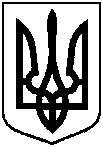 від 25 жовтня 2017 року № 2661-МРм. СумиПро надання в 2018 році пільг окремим категоріям громадян та громадським організаціям за рахунок коштів міського бюджету